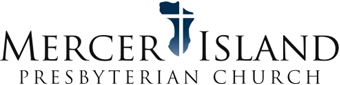 Mercer Island Presbyterian Church (MIPC)         Director of Children’s MinistryJob PostingSummary: This position requires a genuine love for children. The Director spiritually nurtures children and their families, facilitating children to be whole-hearted, lifelong followers of Christ by recruiting, training, supporting volunteer participants, teaching, and overseeing the day-to-day operations of Children’s Ministry.Location: Mercer Island, Washington (just outside Seattle).Reports to: Associate PastorFLSA status: Exempt, full-time.To apply: Send resume and a cover letter/email to: applicant@mipc.orgResponsibilitiesBuild and nurture relationships with children and parentsRecruit, nurture and train adult and youth volunteers to participate in Children’s Ministry.Teach Christian faith, consistent with MIPC’s theology (part of PCUSA), in a developmentally appropriate and user-friendly way.Design, execute and evaluate programs that nurture the Christian faith of children. Support children in their life outside of church.Collaborate with other MIPC ministries, including, Student Ministry and Pebble Preschool.Regularly lead children’s message during worship in collaboration with clergy. Steward the children’s ministry budget. Perform other duties as needed/assigned as a member of the MIPC staff, children’s program related administration.QualificationsBiblically grounded believer, living in a way that reflects discipleship of Jesus Christ.Minimum of 2 years actively involved in a children’s ministry program. Demonstrated skills teaching children ages birth-5th grade. Proven ability to relate, recruit and empower youth and adult volunteers.Bachelor’s degree (with some theological education preferred.)Competence with essential computer programs, including Word, Excel and PowerPoint.Public speaking and written communication skills.Experience in setting boundaries with children, holding them to age appropriate standards of respectful behavior.Attention to detail with proven ability to prioritize the demands of the position. Other SpecificationsWork schedule: Sunday’s required, other hours’ flexible subject to program and other needs of the church. Physical demands: Must be able to work in an office environment using a computer work station, and must be able to engage in and lead, sometimes vigorous physical activities with students, to include lifting equipment up to 26 lbs.  Non-smoking building and environment.Benefits: Includes medical and paid leave.To apply: Send a resume and cover letter/email to: applicant@mipc.orgWho We AreWe do breakfast during worship.  We do sausage, we do eggs, we do great coffee.  And, the best news if you’re a kid – we do delicious donuts.  Pajamas, spills, and coloring are all ok.Following “donut church”, we have Sunday School.  Our teachers, some of whom are teaching their second generation of kids, are the finest anywhere.MIPC welcomes families from Mercer Island and the surrounding communities.  We welcome diversity of race, ability, sexual orientation, gender, age, religious background, opinion, marital status, and economic condition.  MIPC is an open and affirming church community of the Presbyterian Church (USA) and a member of the Covenant Network of Presbyterians.We like to think there are no strangers at MIPC.  Our over 250 weekly worshippers are like family.  Everyone is a stakeholder, and we nurture the feeling of ownership at MIPC.  We provide lay training for a number of ministries and are always looking for new ways to empower members and cultivate hearts for service.We have been in our present location since day one (just turned 65!) and recently completed a multi-million dollar capital campaign that will ensure our stay for years to come.Bottom line – MIPC loves Jesus.  We teach our children about Jesus’ love for us and for the world beyond Mercer Island.  Our goal is to raise up compassionate, caring, faithful Christian adults who will carry their faith into the next generation and beyond.Children’s Ministry Mission StatementAnchored in Jesus' unconditional love, MIPC Children's Ministry supports the developing faith of children (newborn - 5th grade) and their families through learning, exploring, loving, and serving. 